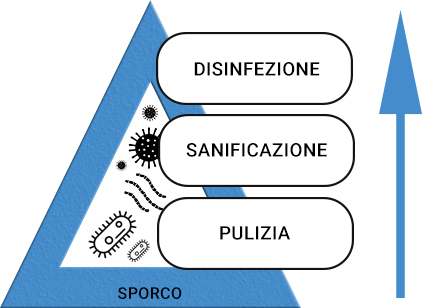 Registro pulizia, igienizzazione e sanificazione degli ambienti scolastici anticontagio COVID-19(Ai sensi della Circolare del Ministero della Salute n. 5443 del 22 febbraio 2020)Le operazioni di pulizia possono essere ordinarie o straordinarie.Per pulizie ordinarie si intendono quelle atte a mantenere un livello di igiene dei locali e delle attrezzature ed è necessario ripeterle a cadenza fissa: giornaliera, settimanale, bisettimanale o mensile.Per attività straordinarie di pulizia si intendono, invece, quelle che, seppur programmate, si verificano a cadenze temporali più dilazionate nel tempo (trimestrale, quadrimestrale, semestrale o annuale). Costituisce attività straordinaria di pulizia quella effettuata in seguito ad eventi determinati, ma non prevedibili.I principali ambienti sono:Aule didatticheServizi igieniciUffici amministrativiPalestra/SpogliatoiAree esterne all’edificioCorridoiBiblioteche o sale studioLaboratoriMense e refettoriNella seguente tabella sono state riprese alcune attività primarie che devono essere svolte all’interno dei locali scolastici con una frequenza indicativa basata su alcuni dati bibliografici; (G una volta al giorno,G2 due volte al giorno), settimanale (S una volta a settimana, S3 tre volte a settimana), mensile annuale (A una volta all’anno, A2 due volte all’anno, A3 tre volte all’annoPULIZIA E SANIFICAZIONE DEGLI AMBIENTI SCOLASTICILa scuola, a mezzo dei Collaboratori scolastici, assicura la pulizia giornaliera e la sanificazione delle parti comuni e dei servizi igienici.PULIZIA NEL CASO DI PRESENZA DI PERSONA CON COVIDNel caso di presenza di una persona con COVID-19 all’interno dei locali scolastici, si procede alla pulizia e sanificazione dei suddetti, secondo le disposizioni della circolare n. 5443 del 22 febbraio 2020 del Ministero della Salute – Allegato D – nonché alla loro ventilazione e in particolare:- Pulizia di ambienti non sanitariAgli ambienti dove abbiano soggiornato casi confermati di COVID, prima di essere stati ospedalizzati, verranno applicate le misure di pulizia di seguito riportate.A causa della possibile sopravvivenza del virus nell’ambiente per diverso tempo, i luoghi e le aree potenzialmente contaminati da SARS-COV.2 devono essere sottoposti a completa pulizia con acqua e detergenti comuni, prima di essere nuovamente utilizzati.Per la decontaminazione, si raccomanda l’uso di ipoclorito di sodio 0,1% dopo pulizia.Per le superfici che possono essere danneggiate dall’ipoclorito di sodio, utilizzare etanolo al 70% dopo pulizia con un detergente neutro.Durante le operazioni di pulizia con prodotti chimici, assicurare la ventilazione degli ambienti. Tutte le operazioni di pulizia devono essere condotte da personale che indossa DPI (mascherina FFP”)  e guanti monouso e seguire le misure indicate per la rimozione in sicurezza dei DPI (svestizione).Dopo l’uso, i DPI monouso vanno smaltiti come materiale potenzialmente infettoVanno pulite con particolare attenzione tutte le superfici toccate di frequente, quali superfici di muri, porte e finestre, superfici dei servizi igienici e sanitari.Ogni plesso è dotato di locale di isolamento all’uopo destinato (Aula isolamento)PULIZIA ORDINARIA GIORNALIERA DEGLI AMBIENTI SCOLASTICIModalità OperativeA causa della possibile sopravvivenza del virus nell’ambiente per alcuni giorni, i luoghi e le aree potenzialmente contaminati sono sottoposti a completa pulizia con acqua e detergenti comuni prima di essere nuovamente utilizzati. Per la decontaminazione, sono utilizzati prodotti a base di ipoclorito di sodio 0,1% dopo pulizia. Per le superfici, che possono essere danneggiate dall’ipoclorito di sodio, è utilizzato etanolo al 70% dopo la pulizia con detergente neutro.Il Collaboratore scolastico, dopo ogni attività, riporterà sul seguente Registro l’intervento effettuato, l’indicazione dell’area interessata e apporrà la propria firma. Gli interventi di pulizia e sanificazione previsti riguarderanno:La pulizia e sanificazione giornaliera delle aree di lavoro e superfici utilizzate per le attività didattiche e mensa;La pulizia e sanificazione giornaliera delle aree comuni affidate;La pulizia e sanificazione dei servizi igienici due volte al giornoLa pulizia e sanificazione giornaliera di tutte le superfici toccate di frequente, quali maniglie e barre delle porte, delle finestre, sedie e braccioli, tavoli/banchi/cattedre, interruttori della luce, corrimano, rubinetti dell’acqua, piani di appoggio tavoli, le superfici dei servizi igienici, tastiere, schermi touch, mouse, stampanti, scanner, giocattoli, ecc.L’apparecchio telefonico della sede scolastica deve essere sanificato ad ogni chiamata se utilizzato da più persone.ALLEGATO 1Attività di pulizia, igienizzazione e sanificazione effettuataSCHEDA DI VALUTAZIONERispondenza tra quanto previsto nel Documento di “Gestione delle operazioni di Pulizia, Disinfezione e Sanificazione delle strutture scolastiche” e le operazioni risultanti dal presente Registro:Rilievo condizioni di pulizia Adeguate NON adeguateIn caso di risposta NON ADEGUATE Interventi NON adeguati relativi a:Pulizia servizi igieniciPulizia aulePulizia parte comuniPulizia spazi mensa scolasticaPulizia palestraPulizia Aula MagnaPulizia laboratoriPulizia ufficiPulizia bibliotecaAltro  ____________________________________________________________FIRMA (responsabile di plesso)   _______________________________________________FIRMA DSGA______________________________________________________________VERBALE DI CONTROLLOData:………………………………………..Unità ispezionate:  	Presenti al sopralluogo (precisare qualifica):In base all’ispezione effettuata si evidenziano criticità nelle:Procedure di pulizia e sanificazione giornaliera ( G/2 G )Procedure di pulizia e sanificazione frequenti ( S/3 S M )Procedure di pulizia e sanificazione saltuarie ( A/3 A/2 A )Azioni correttive:  ________________________________________________________________________________________________________________________________________________________________________________________________________________________________________________________________________________________________________________________________Non si evidenziano criticitàFirma del Responsabile di plesso  Firma del DSGA  La  Dirigente Scolastica Prof.ssa Sonia LulliATTIVITA’FrequenzaSanificazione delle tazze WC/turche e orinatoi, contenitore degli scopini WC e zone adiacenti a servizio dei discenti. Lavaggio pavimenti.G2Ripristino del materiale di consumo dei servizi igienici (sapone, carta igienica, ecc.)G2Pulizia a fondo con disinfettante dei servizi igienici (pavimenti, sanitari, arredi e accessori).G2Pulizia e sanificazione a fondo dei servizi igienici, lavaggio e asciugatura degli specchi presenti, delle attrezzature a uso collettivo, delle rubinetterie e delle zone adiacenti, dei distributori di sapone e carta. Oltre al lavaggio tramite l’uso di appositi prodotti quali detergenti, disinfettanti e disincrostanti, sarà necessario far aerare i locali e successivamente spruzzare un deodorante.GPulizia e sanificazione dei giochi (Scuola dell’infanzia)GSpazzatura di tutti i pavimenti (comprese scale, pianerottoli e servizi igienici)GPulizia di interruttori elettrici, maniglie, o comunque tutti i punti che vengono maggiormente toccati.GLavaggio di pavimenti degli spogliatoi della palestraGPulizia e disinfezione delle attrezzature delle palestreGPulizia e disinfezione degli arredi di uso quotidiano nelle aule banchi, sedie, cattedra, tastiere, telefoni, pulsanti, attaccapanni, ecceteraGLavaggio delle lavagneGSpolveratura “a umido” di scrivanie, banchi, cattedre, tavoliGRimozione dell’immondizia e pulitura dei cestini getta-carte e dei diversi contenitori porta rifiuti; raccolta dei rifiuti e trasporto verso i punti di raccolta.GRimozione dei rifiuti dai cestini situati nelle aree esterne all’edificio.GLavaggio dei pavimenti delle aule, degli uffici e dei corridoi, della palestra. Lavaggio e sanificazione delle brandine.GPulizia dell’ascensore, se presente nell’edificio scolastico, relativamente a pavimento, pareti e pulsantiere interne e ai piani.GPulizia di corrimani e ringhiere.GPulizia delle macchine utilizzate nei laboratori (cucine per istituto alberghiero, esercitazioni pratiche per estetista o parrucchiere, mole da esercitazioni per ottici, attrezzature per laboratorio chimico, ecc.)GSanificazione delle tazze WC/turche e orinatoi, contenitore degli scopini WC e zone adiacenti a servizio dei discenti. Lavaggio pavimenti.GPulizia e sanificazione della portineriaGPulizia di strumenti musicali fissi per aule di musica, conservatori, scuole musicali, ecc.GPulizia di porte, cancelli e portoni.GPulizia di attrezzatura ludica esterna e internaGLavaggio a fondo dei pavimenti con disinfettante dopo spazzatura e puliziaGPulizia e disinfezione di tutti i tavoli e sedie delle mense, nonché dei ripiani di lavoro, delle maniglie degli sportelli di arredi, carrelli o elettrodomestici delle cucineGEliminazione di macchie e impronte da porte, porte a vetri e sportelli.S3Spolvero dei monitori dei computer nell’aula di informatica.S3Aspirazione/ battitura pavimenti tessili, stuoie e zerbini.S3Pulizia dei cortili e delle aree esterneS3Lavaggio dei cestini gettacarte, al bisogno e comunque almeno….S3Lavaggio pareti piastrellate dei servizi igieniciSSpolveratura “a umido” di arredi vari non di uso quotidianoSPulizia dei vetri dei corridoi, degli atri e delle porte a vetri.SPulizia dei computer nel laboratorio informatico, delle fotocopiatrici, delle stampanti e dei corpi radianti.MSpolveratura di tutte le superfici orizzontali (comprese eventuali ragnatele a soffitto)MPulizia dei vetri interni delle finestre di aule, uffici,….MAule convegni, teatri, aula magna (mensile o dopo ogni utilizzo)MRimozione di polvere e ragnatele dalle pareti e dai soffitti.A3Aspirazione della polvere e lavaggio di tende a lamelle verticali e veneziane, bocchette dell’aerazione (aria condizionata), termoconvettori, canaline,...A3Lavaggio delle tende non plastificateA2Pulizia dei vetri esterni delle finestre e davanzali delle aule, degli uffici, della palestraA2Pulizia a fondo delle scaffalature della biblioteca e dell’archivio utilizzando per lo scopo, se necessario, anche un idoneo aspirapolvere o panni che siano stati preventivamente trattati con prodotti atti ad attirare e trattenere la polvere.A/2Pulizia delle aree verdiA/2Pulizia delle bachecheA/2Pulizia di targhe, insegne e suppellettili.A/2Lavaggio di punti luce e lampade.ADATAPULIZIA, IGIENIZZAZIONE E             SANIFICAZIONE GIORNALIERA AREE DI LAVORO ESUPERFICIPULIZIA, IGIENIZZAZIONE E             SANIFICAZIONE GIORNALIERA AREE COMUNIPULIZIA, IGIENIZZAZIONE E             SANIFICAZIONE DEI SERVIZI IGIENICIFIRMADATAPULIZIA, IGIENIZZAZIONE E             SANIFICAZIONE GIORNALIERA AREE DILAVORO E SUPERFICIPULIZIA, IGIENIZZAZIONE E             SANIFICAZIONE GIORNALIERA AREE COMUNIPULIZIA, IGEINIZZAZIONE E             SANIFICAZIONE DEI SERVIZI IGIENICIFIRMADATAPULIZIA, IGIENIZZAZIONE E             SANIFICAZIONE GIORNALIERA AREE DILAVORO E SUPERFICIPULIZIA, IGIENIZZAZIONE E             SANIFICAZIONE GIORNALIERA AREE COMUNIPULIZIA, IGEINIZZAZIONE E             SANIFICAZIONE DEI SERVIZI IGIENICIFIRMADATAPULIZIA, IGIENIZZAZIONE E             SANIFICAZIONE GIORNALIERA AREE DILAVORO E SUPERFICIPULIZIA, IGIENIZZAZIONE E             SANIFICAZIONE GIORNALIERA AREE COMUNIPULIZIA, IGEINIZZAZIONE E             SANIFICAZIONE DEI SERVIZI IGIENICIFIRMADATAPULIZIA, IGIENIZZAZIONE E             SANIFICAZIONE GIORNALIERA AREE DILAVORO E SUPERFICIPULIZIA, IGIENIZZAZIONE E             SANIFICAZIONE GIORNALIERA AREE COMUNIPULIZIA, IGEINIZZAZIONE E             SANIFICAZIONE DEI SERVIZI IGIENICIFIRMADATAPULIZIA, IGIENIZZAZIONE E             SANIFICAZIONE GIORNALIERA AREE DILAVORO E SUPERFICIPULIZIA, IGIENIZZAZIONE E             SANIFICAZIONE GIORNALIERA AREE COMUNIPULIZIA, IGEINIZZAZIONE E             SANIFICAZIONE DEI SERVIZI IGIENICIFIRMADATAPULIZIA, IGIENIZZAZIONE E             SANIFICAZIONE GIORNALIERA AREE DILAVORO E SUPERFICIPULIZIA, IGIENIZZAZIONE E             SANIFICAZIONE GIORNALIERA AREE COMUNIPULIZIA, IGEINIZZAZIONE E             SANIFICAZIONE DEI SERVIZI IGIENICIFIRMA